	ELECTIONS AUX CONSEILS CENTRAUX - Scrutin du 28 juin 2018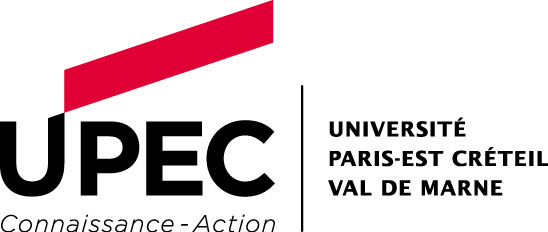 PERSONNELS ENSEIGNANTS-CHERCHEURS, ENSEIGNANTS, CHERCHEURS ET ASSIMILES Demande d’inscription sur les listes électorales pour les personnels dont l’inscription est subordonnée à une demande de leur partPour être électeurs, ainsi que pour être éligibles, certaines catégories de personnels doivent demander leur inscription sur les listes électorales. Pensez à vérifier, dans le tableau ci-dessous si vous êtes concernés :Source DGESIP – MESR janvier 2015A déposer, ou à renvoyer (cachet de la poste faisant foi) avant le 22 juin 2018 (17h00 si dépôt) à la Direction des Affaires Juridiques et Générales (DAJG)  Campus Centre - Bâtiment I3 Bureau 319, 61 avenue du Général de Gaulle 94010 CRETEIL CEDEX ou par voie électronique à l’adresse elections@u-pec.frJe soussigné(e) :Nom d’usage :……………… ………………………………………………………………………………………………………………..Nom patronymique (de famille) : …………………………………………………………………………………………………………Prénom : ……………………………………………………………………………………………………………………………………….Corps, grade ou « contractuel CDD », le cas échéant type de contrat……………………………………………………………Composante(s) ou laboratoire(s) (préciser lieu d’affectation si composante principale multi-sites): ……………………………………………………………………………………………………………………………………………………Nombre d’heures d’enseignement : …………………………………………………………………………………………………….Secteur :…………………………………………………………………………………….…………………………………………………Diplôme : ……………………………………………………………………………………………………………………………............Adresse prof. : ………………………………………………………………………………………………………………………………..Courriel : ……………………………………………………………………………………………………………………………………….Téléphone : ……………………………………………………………………………………………………………………………………Demande à être inscrit(e) sur les listes électorales de l’Université Paris-Est Créteil Val de Marne pour l’élection des représentants des personnels :     au conseil d’administration     à la commission de la formation et de la vie universitaire      à la commission de la recherche Le cas échéant, joindre au présent document toutes les pièces justificatives et/ou explicatives utiles, ex : le cas échéant, photocopie du diplôme pour la commission de la recherche. Fait à                              le :                                                                                                   Signature :Electeurs dont l’inscription sur la liste électorale est subordonnée à une demande de leur part :Sous réserve que ces personnels soient en fonctions dans l’établissement à la date du scrutin et qu’ils y effectuent des activités d’enseignement au moins égales au tiers des obligations d’enseignement de référence, apprécié sur l’année universitaire telle que définie par l’établissement : personnels enseignants-chercheurs et enseignants titulaires extérieurs à l’établissement ; personnels enseignants non titulaires, contractuels à durée déterminée ou vacataires (ATER, associés, invités, chargés d’enseignement vacataires, agents temporaires vacataires…) ; personnels enseignants-chercheurs stagiairesPraticiens hospitaliers concourant à la formation pratique des étudiants de 2nd et 3ème cycle des études médicalesPersonnels de recherche contractuels recrutés en CDD en application de l’article L. 954-3, exerçant des activités d’enseignement ou de recherche dans l’EPSCP, dès lors qu’en application de l’article L. 952-24 leurs activités d’enseignement sont au moins égales au tiers des obligations d’enseignement de référence ou qu’ils effectuent, en tant que docteurs, une activité de recherche à temps plein.